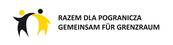 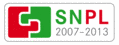 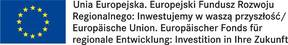 Projekt współfinansowany przez Unię Europejską ze środków Europejskiego Funduszu Rozwoju Regionalnego w ramach Programu Operacyjnego Współpracy Transgranicznej Polska-Saksonia 2007-2013Urząd Marszałkowski Województwa Dolnośląskiego zaprasza do składania ofert cenowych na wykonanie zlecenia polegającego na pełnieniu roli eksperta w dziedzinie -  Energetyczna rewitalizacja miast do projektu „Razem dla pogranicza Dolny Śląsk – Saksonia” współfinansowanego prze UE ze środków EFRR w ramach POWT Polska- Saksonia 2007-2013.  Zadaniem eksperta będzie opracowanie metody, harmonogramu prac, wykonanie badania ankietowego, jak również dokonanie analizy doświadczeń 20 polskich miast pogranicza (wg katalogu miast wskazanych przez Zamawiającego) w zakresie rewitalizacji energetycznej miast oraz przedstawienie jej w formie raportu. Przygotowanie kompleksowego opracowania podsumowującego pn. „Analiza doświadczeń i zamierzeń samorządów miejskich z obszaru pogranicza Dolnego Śląska i Saksonii w zakresie rewitalizacji energetycznej miast”.Termin wykonania całości zlecenia przypada na dzień 13.09.2014 r. a jego poszczególnych części zgodnie z terminem wyznaczonym lub uzgodnionym z Zamawiającym, z uwzględnieniem przewidywanej daty seminarium tematycznego, przypadającej na dzień  13.06.2014 Efektem wykonanego zlecenia będzie:Ankieta na temat potrzeb finansowych, uwarunkowań organizacyjnych miast polsko-saksońskiego pogranicza w zakresie  energetycznej rewitalizacji miast Raport w j. polskim obejmujący analizę doświadczeń samorządów miejskich polsko-saksońskiego pogranicza w zakresie rewitalizacji energetycznej miast 2 prezentacje w programie Power Point w j. polskim (max. 20 slajdów): prezentującej podsumowanie analizy dokonanej po stronie polskiejprezentującej  efekt końcowy opracowania.Opracowanie podsumowujące (ok. 100 stron) pn. „Analiza doświadczeń i zamierzeń samorządów miejskich z obszaru pogranicza Dolnego Śląska i Saksonii w zakresie rewitalizacji energetycznej miast”Zakres zadań obejmuje: Opracowanie metody badawczej uwzględniającej możliwość przeprowadzenia badania po stronach polskiej i  niemieckiej miast wskazanych przez Zamawiającego wg załączonego katalogu miast oraz harmonogramu prac.Przygotowanie ankiety i przeprowadzenie badania ankietowego we wskazanych 20 polskich miastach polsko-saksońskiego pogranicza na temat potrzeb finansowych, uwarunkowań organizacyjnych oraz możliwości i woli tworzenia partnerstw transgranicznych dla realizacji przedsięwzięć z zakresu rewitalizacji energetycznej miast.    Mówiąc o badaniu ankietowym Zamawiający ma na myśli:ustrukturyzowaną formę wywiadu na temat potrzeb finansowych, uwarunkowań organizacyjnych oraz możliwości i woli tworzenia partnerstw transgranicznych dla realizacji przedsięwzięć z zakresu rewitalizacji energetycznej miast.      Analiza doświadczeń polskich samorządów miejskich polsko-saksońskiego pogranicza w zakresie rewitalizacji energetycznej miast, wg katalogu 20 miast wskazanych przez Zamawiającego, na podstawie dostępnych w tym zakresie materiałów i dokumentów przy  wykorzystywaniu przeprowadzonego na wskazanym obszarze  badania ankietowego.  Mówiąc energetyczna rewitalizacja miast Zamawiający ma na myśli m.in.:  rewitalizację energetyczną kwartałów miejskich poprawę sprawności energetycznej obiektów publicznych, poprawę sprawności systemów infrastruktury technicznej i komunikacyjnej organizację przestrzeni publicznych z wykorzystaniem wody opadowej wykorzystanie nowych źródeł energii, wykorzystanie technologii ograniczających emisję gazów cieplarnianychrealizację lub modernizację obiektów publicznych o wysokiej sprawności energetycznejrealizację innowacyjnych rozwiązań oświetlenia miast ograniczających energochłonność systemów oświetleniowych dróg oraz przestrzeni i obiektów publicznych, w tym mających wpływ na ograniczenie zanieczyszczania nocnego nieba światłem. Mówiąc o materiałach i dokumentach Zamawiający ma na myśli m.in. : strategie rozwoju gmin,wieloletnie prognozy finansowe,wieloletnie programy inwestycyjne,programy ochrony środowiska,plany zaopatrzenia miast w ciepło, energię elektryczną i paliwa gazowe,studia uwarunkowań i kierunków zagospodarowania przestrzennego gmin Programy Obniżenia Niskiej Emisji (PONE)Wojewódzki Program Ochrony Powietrza (POP)inne adekwatne dokumenty. Koordynowanie prac wg wcześniej ustalonego harmonogramu w porozumieniu z ekspertem wykonującym opracowanie dla niemieckich miast polsko-saksońskiego pogranicza Na podstawie przeprowadzonych badań i analiz opracowanie wniosków w postaci raportu w języku polskimPrzygotowanie 2 prezentacji w programie Power Point (max. 20 slajdów):prezentującej podsumowanie analizy dokonanej po stronie polskiejprezentującej  efekt końcowy opracowania. Prezentacje wykonane będą w polskiej wersji językowej.Merytoryczny udział w seminarium tematycznegoWspółpraca merytoryczna (ułożenie programu seminarium, zaproponowanie formy i tematyki warsztatów z uwzględnieniem danych wynikających z raportu) zaprezentowanie wyników prac zawartych w raporcie tematycznym w formie 20-30 minutowej prezentacji udział merytoryczny w części warsztatowej.Wykonanie kompleksowego opracowania podsumowującego (ok. 100 stron) pn. „Analiza doświadczeń i zamierzeń samorządów miejskich z obszaru pogranicza Dolnego Śląska i Saksonii w zakresie rewitalizacji energetycznej miast”, opracowanego na podstawie syntezy analiz dokonanych po stronie polskiej oraz niemieckiej oraz uwzględniający wyniki zorganizowanego 13.06.2014 r. seminarium. Opracowanie zawierało będzie m.in.: katalog miast wg grup tematycznych, posiadających np. podobne obszary problemowe wnioski i rekomendacje dla samorządów miejskich pogranicza polsko-saksońskiego na nowy okres programowania 2014-2020 w zakresie możliwości zawierania partnerstw transgranicznychwskazania idei projektowych dla miast pogranicza w zakresie rewitalizacji energetycznej.Zakres merytoryczny opracowania obejmuje diagnozę zrealizowanych, będących w trakcie realizacji oraz przygotowywanych działań dotyczących energetycznej rewitalizacji miast i działań adaptacyjnych do zmian klimatu. Analiza dotychczasowych rozwiązań obejmuje okres lat min. 2008-2013,  a analiza planowanych działań inwestycyjnych okres 2014-2020. Analiza dotyczy 38 miast wg katalogu przedstawionego przez Zamawiającego.Schemat i wytyczne techniczne przygotowania opracowania podsumowującego przedstawiony będzie przez Zamawiającego w osobnym załączniku. Opracowanie przygotowane zostanie w j. polskim , w formie papierowej (8 szt.) i na nośnikach elektronicznych umożliwiających edytowanie.Stałą współpracę z Zamawiającym w zakresie zagadnień merytorycznychKryteria wyboru eksperta:Osoba ubiegająca się o udział w roli eksperta koordynującego w działaniach projektu „Razem dla pogranicza” w jego części dla grupy roboczej nr 1 Rewitalizacja miast musi spełniać następujące kryteria:Kryteria obowiązkowe:Posiadać wykształcenie wyższe Posiadać wiedzę w zakresie polityki miejskiej, urbanistyki, polityki energetycznej, rewitalizacji energetycznej miast potwierdzoną certyfikatami ukończenia studiów, kursów, szkoleń, publikacjami, dorobkiem naukowym. Posiadać min. 3-letnie doświadczenie zawodowe związane z wykorzystaniem w/w obszarów wiedzy lub inne uzasadniające ubieganie się o udział w projekcie w charakterze eksperta.Posiadać w swoim dorobku co najmniej: jedną ekspertyzę z zakresu polityki rozwoju ze szczególnym uwzględnieniem wyzwań wynikających z polityki energetycznej i/lub ocen oddziaływania na środowiskoopracowanie materiału/ ankiety pod jedno badanie opinii publicznej wraz z analizą uzyskanych wynikówPosiadać doświadczenie w charakterze prelegenta oraz w prowadzeniu warsztatów tematycznych dla różnych grup odbiorców.   Ponadto powinna dodatkowo posiadać następujące doświadczenieUczestniczyć w pracach nad przynajmniej jednym dokumentem strategicznym dla gmin np. strategie rozwoju gmin, wieloletnie prognozy finansowe, wieloletnie programy inwestycyjne, programy ochrony środowiska, plany zaopatrzenia gminy w ciepło, energię elektryczną i paliwa gazowe, studia uwarunkowań i kierunków zagospodarowania przestrzennego gmin inne doświadczenia takiej jak dorobek naukowy, publikacje uzasadniające ubieganie się o udział w projekcie w charakterze eksperta Znajomość j. niemieckiegoW celu przygotowania oferty cenowej proszę o wypełnienie poniższej tabelki podając cenę jednostkową dla danej usługi, dla 1 osoby. Oferty wg poniższego schematu proszę przesyłać na adres alicja.przepiorska@dolnyslask.pl do poniedziałku 10 lutego br. do godz. 13.00Rodzaj zleceniaKwota za wykonanie usługi bruttoUczestnictwo w roli eksperta koordynującego w projekcie „Razem dla pogranicza Dolny Śląsk- Saksonia” 